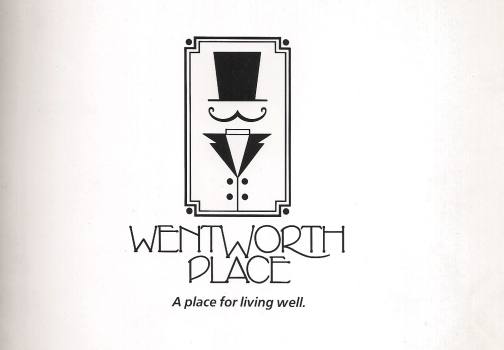 Wentworth Place, A CondominiumUnit  Owners’  AssociationPARKING LOT RE-STRIPING UPDATE DIAGRAM This project is confirmed for August 21 and 22, 2018.  The no-parking zones have been revised to extend along the fence to the dumpster on TUES. August 21.  VEHICLES PARKED IN THE NO ZONE AREAS WILL BE TOWED AT OWNER'S EXPENSE.  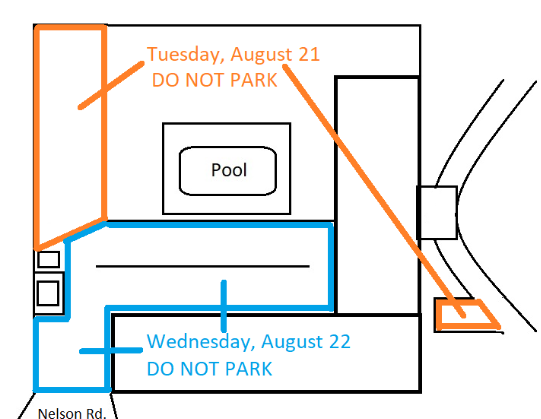 